Rapport synthèse de la consultation citoyenne Val-Tétreau11 juin 2016 au centre communautaire TétreauPréparé grâce à la contribution de : Sébastien Marc-AurèlePour : comité organisateur composé de l’Association des résidents des Jardins Taché, Action-Quartier, M. Martin Robitaille (UQO), M. Jocelyn Blondin (conseiller municipal) et le Service des loisirs, sport et développement des communautés de la Ville de Gatineau9 septembre 20161. Mise en contexteLe 11 juin 2016 a eu lieu une consultation citoyenne au centre communautaire Tétreau. Cette démarche s’inscrit dans une volonté d’agir pour le développement de la communauté de Val Tétreau et elle a pu être possible grâce à la collaboration de différents partenaires.  En effet, l’Association des résidents des Jardins Taché, le conseiller municipal du district, Action-Quartiers et le Service des loisirs, sports et développement des communautés de la Ville de Gatineau ont collaboré à la réalisation de cette demi-journée.1.1. Objectif de la démarcheLa consultation du 11 juin dernier s’inscrit dans une suite logique visant à développer une vision commune quant au développement de la communauté Val-Tétreau avec l’ensemble des acteurs du milieu. Une façon de stimuler la mise en place d’actions concertées favorisant l’amélioration de la qualité de vie des citoyens. 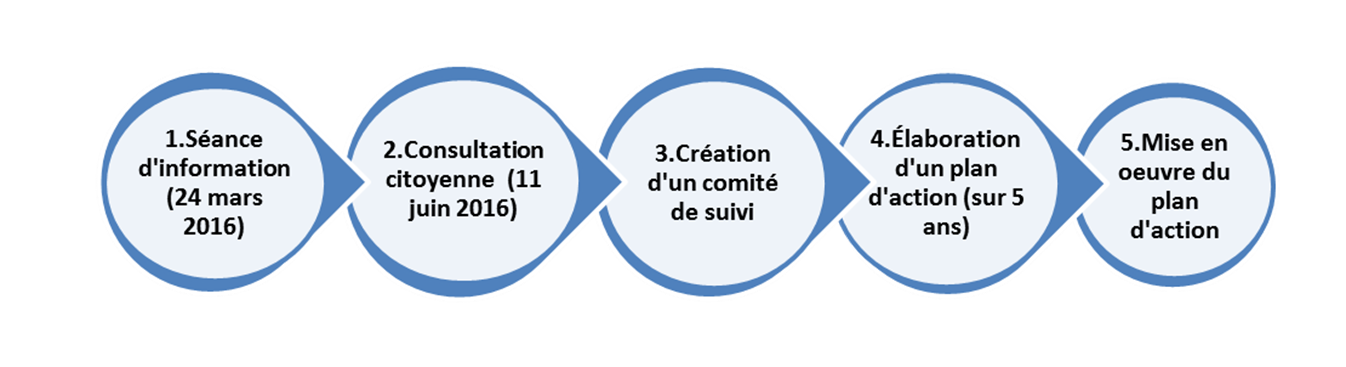 1.2. Objectif de la consultation du 11 juin 2016Permettre aux divers acteurs du milieu ainsi qu’aux résidents de Val Tétreau de s’exprimer et de partager leur vison quant au développement de leur communauté.Identifier les actions à poser en lien avec les thèmes discutés en collaboration avec les résidents et les acteurs du milieu.Mobiliser les citoyens et acteurs du milieu afin qu’ils s’impliquent dans le développement de leur communauté.1.3. Déroulement de la consultationLes résidents de Val-Tétreau ont été informés de la tenue de la consultation citoyenne par une invitation distribuée porte-à-porte et des affiches dans les lieux publics trois semaines avant la rencontre. De plus, d’autres acteurs de la communauté tels que des commerçants, des étudiants, des travailleurs au sein de divers organisations présentes dans Val Tétreau ont été invité à se participer aux discussions. Voici un aperçu de la rencontre du 11 juin dernier :8h: Accueil8h30: Séance d’information : Animé par Martin Robitaille, directeur du Département des sciences sociales de l’Université du Québec en Outaouais et résident de Val Tétreau. Une présentation sur l’historique du secteur et du portrait de la communauté de Val-Tétreau a été projetée.  Voir la présentation en annexe 1.9h à 11h30 : Ateliers de discussion :Les participants étaient regroupés par table selon les cinq thématiques suivantes: logement, sécurité, services de proximité, transport et vie de quartier.  Toutes les vingt minutes, les participants étaient invités à se déplacer vers une autre table pour discuter d’une nouvelle thématique. Ainsi, les participants ont abordé les cinq thématiques durant les discussions en tables rondes.L’animation se fait à partir d’un guide remis à chaque animateur.  Voir le guide en annexe 2.11h30: Activité de priorisation et mot de la finEn circulant autour des tables de chacune des thématiques, les participants ont été invités à prioriser une action ou un projet qui a été énoncé lors des discussions en tables rondes. La priorisation s’est faite à l’aide d’autocollants verts (2 points) et d’autocollants jaunes (1 point).Au total, 43 citoyens ont participé aux ateliers de discussion et parmi ceux-ci 16 personnes ont laissé leur nom pour s’impliquer dans un comité de suivi.1.4. Procédures pour la compilation et analyse des résultatsPour être en mesure de bien saisir les informations recueillies lors de cette consultation, le comité organisateur a fait appel à une ressource externe pour compiler et analyser les données afin de produire ce rapport synthèse.En ordre, voici les étapes qui ont mené à la présentation de ce document. Tout d’abord, la compilation. L’ensemble des énoncés inscrits dans chaque thématique a été retranscrit tel quel dans des tableaux. Une fois cela fait, un long travail d’analyse de contenu fût exécuté pour rassembler les éléments communs dans des catégories et faire ressortir les éléments pertinents à l’aide des points attribués par les autocollants vert et jaune. Quelques rencontres ont eu lieu entre la ressource externe et les  partenaires pour cette étape. Que ce soit pour valider la compréhension de certains énoncés, valider le choix des catégories ou des éléments ressortis, ce travail a été révisé par plusieurs partenaires avant d’être présenté au comité organisateur le 19 août dernier.Lors de cette rencontre, il a été décidé de créer un rapport synthèse faisant ressortir les éléments essentiels dans chaque thématique. Il sera question de faire ressortir les  éléments ayant obtenu le plus de points lors de la priorisation ainsi que tout autres observations pertinentes. Aussi, il a été décidé que le contenu des tableaux soit présenté tel quel en annexe sur ce document. Vous trouverez donc les tableaux de chaque thématique aux annexes de ce document.  2. Thématique du Logement2.1. Les éléments ayant eu le plus de points :Voici, retranscrits tels quels, les  éléments ayant obtenu le plus de points dans cette thématique.  Voir l’annexe 3 pour les détails des actions soulevées.Quartier vert / maintenir la nature. (5 points)Programme subvention pour rénovation des logements et immeubles construits avant 1970. (4 points)Construire dans le quartier des résidences pour aînés qui reflètent le milieu et permettent d’y rester. (3 points)Que la ville s’occupe de ses talus au lieu de s’en remettre aux citoyens (arrosage, tonte de gazon, etc) Via action citoyenne. (3 points)2.2. Analyse du contenu :Comme il est possible de le constater à l’annexe 4 de ce document, beaucoup de points ont été attribués à la catégorie « gentrification » qui a elle seule regroupe le tiers des points de ce tableau. Les résidents ont exprimés leur désir qu’il ait différentes mesures pour réguler les nouvelles constructions afin de favoriser une mixité culturelle et sociale dans le quartier.  La mise en place d’un moratoire sur la construction des condominiums sur une période de dix à quinze ans pour ainsi favoriser l’aménagement de logements plus accessible remporte la palme des points dans cette thématique. La compilation de l’ensemble des pistes d’actions permet d’identifier des catégories qui révèlent les préoccupations des résidents face au logement. Les catégories en question sont les suivantes : Support communautaire; diffusion de l’information, partage des responsabilités entre municipalité et citoyens, politique / mesures municipales, logement adaptés pour aînés, implication citoyenne, stationnement, favoriser / maintenir une mixité dans le quartier, gentrification, hauteur des bâtiments, rénovation des bâtiments existants, patrimoine architectural, environnement / logement vert / espaces écologique, zonage, patinoire et sécurité.Mis à part cela, les résidents soulève l’importance d’harmoniser les nouvelles constructions avec le visage du quartier, de favoriser une mixité de logement sociaux et culturels, de respecter le zonage peu importe la pression des promoteurs immobiliers ainsi que l’achat de commerces inoccupé par la Ville ou d’organismes afin de favoriser l’intégration dans le quartier.  Fait intéressant, le deux tiers du pointage total est détenu par les trois catégories suivantes : Gentrification, politique / mesures municipales, et favoriser / maintenir une mixité dans le quartier. La balance des points se divise dans les autres catégories. Il est important de noter les liens entre la thématique du logement, les services de proximité et la sécurité. En effet, beaucoup d’éléments tels que les stationnements et l’aménagement d’espaces verts se retrouvent dans ces trois thématiques à la fois.Aussi, le maintien d’un patrimoine architectural (historique du quartier), l’accès à l’information des services dans le quartier et le maintien d’une mixité dans le quartier sont, quant à eux, des éléments se retrouvant à la fois sous le thème du logement avec celui des services de proximité.3. Thématique de la Sécurité3.1. Les éléments ayant eu le plus de points :Voici, retranscrits tels quels, les  éléments ayant obtenu le plus de points dans cette thématique.Boulevard Lucerne : mesures  d’atténuation ; sens unique ; stationnement réorganisé ; piste cyclable. (6 points)Sentier rue Scott, coins sombres, bord de rivière, sentier derrière le centre d’achat, éclairage Gendron / Scott. (voir document sur la marche du 8 mars 2015 de Stéphanie Demers, UQO) (5 points)Tâché comme un laboratoire pour expérimentation des traverses sécuritaires pour les piétons. (5 points)Type de commerces (Prostitution, gang de rue -» Intervention sociale et travail de rue) (4 points)Stationnement dans la rue = problème en hivers pour la sécurité. (4 points)3.2. Analyse du contenu :La plupart des pistes d’actions proposées dans la thématique de la sécurité sont orientées vers l’instauration de règlementation ou l’amélioration des installations pour augmenter le sentiment de sécurité (changement au niveau des stationnements, des trottoirs, réduction de la vitesse automobile, installation de lampadaires, etc.).En se basant sur le système de pointage, une piste d’actions se démarque par son nombre de points, il s’agit de mettre en place des traverses de piétons favorisant le déplacement dans l’axe Nord / Sud pour améliorer la vie de quartier. Cette action se retrouve dans la catégorie sécurité piéton. Une deuxième piste d’action ressort du lot par son pointage, il s’agit d’élargir les trottoirs, dans la catégorie modification / adaptation des trottoirs. Fait intéressant, il s’agit de l’élément qui a été mentionné le plus de fois sur table de discussion. Ces deux dernières catégories cumulent environ 40% des points total pour cette thématique..Un autre 40% des points se divisent à l’intérieur de cinq autres catégories : surveillance / présence dans le quartier, stationnement / débarcadères, aménagement rue Lucerne, aménagement des routes / circulation, et l’éclairage. Ces dernières se partagent environ 40% du pointage total. De ces cinq catégories, aucune piste d’action ne se démarque par son pointage ou son nombre de répétitions. La balance des points se divise dans les onze autres catégories. Beaucoup d’éléments dans le thème sécurité se retrouvent aussi dans le thème du transport. Notamment, l’amélioration des trottoirs, des stationnements et les services offerts par la STO. Une intervention dans une de ces deux thématiques pourrait donc avoir des répercussions positives sur l’autre.4. Thématique Services de proximité4.1. Les éléments ayant eu le plus de points :Voici, retranscrits tels quels, les  éléments ayant obtenu le plus de points dans cette thématique.Plus de soutien auprès des entrepreneurs (ressources). (6 points)Se donner une vocation Plein-air. (4 points)Incitatif pour améliorer les bâtiments. (4 points)Développer l’habitude de consommer localement (masse critique). (4 points)Faire de la publicité pour annoncer les commerces / restos existants auprès de l’université – le conservatoire (Edgar, Café cinq sens, La pie…). (4 points)4.2. Analyse du contenu :Parmi les pistes d’actions du thème services de proximité, beaucoup de points ont été attribué au retour d’un comptoir postal et d’un guichet automatique dans le quartier. L’implantation d’une épicerie semble également refléter la lassitude des résidents à prendre leur voiture pour aller faire leur épicerie et leur approvisionnement dans d’autres quartiers.Aussi, il est intéressant de noter les liens entre le thème des services de proximité avec celui du logement. Que ce soit pour l’aménagement des stationnements et des parcs, le maintien du patrimoine historique du quartier, l’accès à l’information des services offerts, ou le maintien d’une mixité de commerces et de services, cela soulève des questionnements quant à la priorisation des actions à faire pour cette thématique.En se basant sur le système de pointage, la mise en place d’un comptoir postal, d’un guichet Desjardins ainsi que d’une épicerie est la piste d’action qui se démarque par son nombre de points. Il est important de nommer qu’en plus d’avoir obtenu le plus grand nombre de points, cet énoncé a été répété à 3 reprises par les résidents et est formulé dans d’autres pistes d’actions. La deuxième piste d’action la plus populaire concerne la mise en place de mesures incitatives pour l’installation de commerces et de travailleurs dans le quartier. Mis à part cela, l’affirmation d’une vocation plein-air, la création de liens entre les commerces et les résidents (associations), la mise sur pied d’une bibliothèque publique, la création de mesures incitatives pour améliorer les bâtiments, des mesures de soutien pour les entrepreneurs du milieu, ainsi que des mesures incitatives pour favoriser la consommation locale sont les pistes d’action qui englobent la majorité des points restants. Un autre thème se lie facilement avec les services de proximité, celui de la vie de quartier. En effet, le maintien du patrimoine et l’aménagement des parcs font également partie de cette thématique. De plus, l’utilisation des ressources du quartier semble ressortir par le biais de la ferme Moore et du conservatoire. Selon les éléments retrouvés dans les pistes d'action, ces ressources ne seraient pas exploitées à leur plein potentiel. Des liens intéressants à faire entre ces deux thématiques.5. Thématique Transport5.1. Les éléments ayant eu le plus de points :Voici, retranscrits tels quels, les  éléments ayant obtenu le plus de points dans cette thématique.Navette / Train électrique pour desservir le quartier avec correspondance possible avec d’autres navettes et le réseau STO/OC Transpo (4 points)STO- services  de proximité dans le QUARTIER (4 points)Sur Lucerne : tramway électrique. (3 points)Station Bixi. (3 points)5.2. Analyse du contenu :Dans cette thématique, beaucoup de points ont été attribués à l’amélioration des services de la STO, l’amélioration des trottoirs et l’instauration de projets novateurs de transport en commun.En nous basant sur le système de pointage, nous constatons que 68% des points sont détenus par trois catégories : trottoirs, projet alternatif / transports collectifs, et amélioration des services STO. De ces catégories, nous pouvons cibler deux pistes d’actions qui se démarquent par leur pointage. Notamment la révision de la largeur des trottoirs ainsi que d’offrir de meilleurs services d’autobus pour rabattre sur le Boulevard Alexandre-Tâché et le boulevard des Allumettières. Une autre piste d’action ressort dans la catégorie tarif STO mentionnant le coût élevé de la passe mensuelle. Toujours selon cette piste d’action, une réduction du coût, voire la gratuité, des passes diminueraient considérablement le trafic des heures de pointe.  À l’exception des énoncés ci-haut, aucune piste d’action ne ressort du lot par le biais de son pointage. Comme il a été mentionné lors de l’analyse du thème de la sécurité, beaucoup de liens existent entre ce dernier et le thème du transport. Le même constat s’impose en supposant qu’une intervention dans une de ces deux thématiques pourrait donc avoir des répercussions positives sur l’autre.6. Thématique Vie de quartier6.1. Les éléments ayant eu le plus de points :Voici, retranscrits tels quels, les  éléments ayant obtenu le plus de points dans cette thématique.Animation culturelle. (4 points)Scène aménagée (intégré). (4 points)Activités, cours proposées aux résidents. (4 points)Mettre en lien les ressources des organismes du milieu. (4 points)6.2. Analyse du contenu :En se basant sur le système de pointage, deux pistes d’actions se démarquent par leur nombre de points, en l’occurrence : la possibilité d’avoir un meilleur accès aux ressources du milieu ainsi que l’installation de tables de ping-pong.  Mis à part cela, l’installation de jeux d’eau, un meilleur accès au centre communautaire, la mise sur pied d’un atelier de rénovations, l’installation d’une scène extérieure intégrée, de l’animation culturelle, la mise sur pied d’activités / cours pour les résidents et le réseautage des organismes du milieu sont les idées d’actions qui récoltent la majorité des points restants.Il est intéressant de relever que la catégorie qui détient le plus de points est aussi celle qui détient le plus de pistes d’actions, c’est-à-dire la catégorie des sports et des loisirs. Les catégories art et culture ainsi que ressources communautaires cumulent près du quart des points du tableau. Lorsqu’elles sont combinées avec la catégorie sport et loisirs, cela représente près de la moitié du pointage total. La deuxième moitié des points est partagée dans les 14 autres catégories.De toutes les thématiques, il s’agit probablement de la plus transversale. Contrairement au transport et à la sécurité qui elles ont, sans équivoque, des liens très étroits, la vie de quartier semble être une thématique omniprésente dans tous les autres thèmes. Peu importe la thématique, la vie de quartier est impliquée de près ou de loin. Que ce soit pour l’aménagement des parcs, l’utilisation des ressources du milieu tel que la ferme Moore ou le conservatoire, le maintien du patrimoine historique, les sports et loisirs, l’art et la culture, l’implication citoyenne, et bien d’autres, il y a un lien avec une autre thématique. Des interventions au niveau de la vie de quartier auront nécessairement des impacts sur les autres thématiques, il est donc gagnant de cibler des éléments de cette thématique.7. ConclusionÀ voir l’étendue des tableaux en annexe, il est évident que les résidents et acteurs de Val-Tétreau débordent d’idées pour développer leur quartier. La priorisation par les autocollants de couleur permet de cibler des enjeux qui semblent importants aux yeux des résidents de Val-Tétreau. Néanmoins, au-delà de la valeur des pointages, une autre valeur vient s’ajouter lorsque nous prenons en compte l’ensemble des thématiques : la transversalité des résultats.En effet, si on croise les données, il y a plusieurs éléments qui se retrouvent dans plus d’une thématique, mais avec une formulation ou un enjeu différent. Par exemple, une piste d’action peut avoir été nommée à la fois sous le thème de la sécurité, du transport et de la vie de quartier. Il est important de prendre ces « doublons » en considération, car en agissant sur un problème, il est possible d’en régler d’autres du même coup. À l’Annexe 8 se trouve un tableau synthèse qui met en lumière des éléments se retrouvant dans plus d’une thématique. Ce tableau vient confirmer que les priorités ne peuvent se résumer qu’avec les pointages par thématique. Il sera donc important de prendre en compte la totalité des thèmes et réfléchir à la façon la plus efficace de s’impliquer pour développer le quartier Val-Tétreau.7.1. Les prochaines étapes :Dans le but de mettre à profit toutes ressources disponibles, un comité de suivi sera bientôt mis sur pied pour élaborer des stratégies de développement pour le quartier Val-Tétreau. Les citoyens et acteurs sensibles à l’épanouissement de leur quartier sont invités à se mobiliser dans la réalisation des actions qu’ils jugent les plus prometteuses pour le développement de leur communauté. Annexe 1 : Présentation du 11 juin 2016Insérer présentation power pointAnnexe 2 : Guide des animateursGuide pour les animateursObjectif des ateliers : Dégager des pistes d’action pour répondre à des enjeux connus dans la communauté. On souhaite imaginer la communauté de Val-Tétreau dans 10 ans.Durée par animation : 20 minutes par discussionModérateur général : Martin RobitailleNombre de personnes par table : environ 6 à 10 personnesDéroulement : Chaque animateur aura un seul thème à animer auprès de 5 groupes différentsDéroulement de l’atelier :Faire un tour de table rapide.Exposer le thème (ex : transport), lire la mise en contexte et la question (voir annexe A).Les mots clés servent de balises pour la discussion et les mots clés (une affiche sera sur la table pour servir de rappel).Inviter les gens à écrire leurs idées sur le papier déposé sur la table. Il sera ensuite affiché sur le mur à la fin de la consultation, donc écrire gros et lisiblement. L’animateur peut se charger lui-même d’écrire les idées ou désigner une autre personne.Si une idée ressort plus d’une fois, on inscrit un + à côté.Inviter les participants qui le désirent à écrire leurs idées sur une feuille remise à cet effet et la remettre à la fin de la consultation.Le groupe suivant ajoutera de nouvelles idées et validera celles qui sont déjà écrites.Toutes idées sont recevables, il n’y a pas besoin d’y avoir un consensus.Laisser la place aux rêves et à la créativité.Amener les gens à voir qu’ils peuvent jouer un rôle dans le développement de leur communauté.Plénière silencieuse :L’animateur affiche sur le mur la feuille d’idées.M. Robitaille invitera les participants à apposer des autocollants de couleurs différentes sur les thèmes qu’ils jugent prioritaires.L’animateur présentera au grand groupe les idées prioritaires à la fin. Annexe 3 : Thématique LogementLégende :Le symbole + est inscrit selon le nombre de fois que l’idée a été nommée lors des discussions.  Annexe 4 : Thématique SécuritéLégende :Le symbole + est inscrit selon le nombre de fois que l’idée a été nommée lors des discussions.Annexe 5 : Thématique Services de proximitéLégende :Le symbole + est inscrit selon le nombre de fois que l’idée a été nommée lors des discussions.Annexe 6 : Thématique TransportLégende :Le symbole + est inscrit selon le nombre de fois que l’idée a été nommée lors des discussions.Voici d’autres éléments recueillis d’après les notes de Mr. Beaulieu à la table Transport.Annexe 7: Thématique Vie de quartierLégende :Le symbole + est inscrit selon le nombre de fois que l’idée a été nommée lors des discussions.Annexe 8 : Liens entre les thématiquesMoratoire sur les condominiums (construction), sur 10-15 ans pour favoriser l’aménagement de logements plus accessibles. 18Commerces à vendre inoccupé rachetés par la ville ou organismes pour favoriser son intégration / appropriation dans quartier10Harmoniser les nouvelles constructions au visage du quartier9Respect du règlement du zonage, peu importe la pression des promoteurs immobiliers8Mixité de logement sociale, culturelle8Boul. Taché : Traverse de piétons qui favorisent le déplacement des piétons dans l’axe Sud-Nord pour améliorer la vie du quartier17Trottoirs élargis11Feux de circulation : (St-François / Tâché, Ste-Thérèse / Tâché, Promenade de la Gatineau où les enfants traversent (pas synchro, pas assez de temps pour traverser, pensez aux enfants et les personnes âgées)8Manque de trottoirs et de traverses de piétons + augmenter temps de traverse des piétons8Amélioré l’éclairage sur Taché et dans les quartiers et dans les parcs7Comptoir postal + Guichet Desjardins + épicerie15Inciter des commerçants à s’installer dans le quartier, penser aux travailleurs11Bibliothèque publique et animation culturelle.7Partenariats entre Association de commerçants et Association de résidents (par exemple, informer via les bulletins distribués).7 + 5Piéton : STO construire des trottoirs pour monter dans  le bus12Meilleurs services d’autobus pour rabattre sur Taché / des Allumettières, système. Transport en commun de l’ouest pas par Val-Tétreau.9 +6Coût de la passe d’autobus mensuelle est élevé (86$) Passe gratuite8Saint-Raymond – Tâché (aménagement, 2 voies, village urbain6Piéton : Navette dans le Parc6Donner accès aux ressources du milieu aux résidents (UQO, conservatoire, Pierre-J) et Faciliter l’accès du centre communautaire13 + 4Tables de ping-pong  14Jeux d’eau.6Atelier de rénovation.6Vie de quartier #1Animateurs : Anne Marie-Villeneuve et Paméla BadmusVie de quartier #1Animateurs : Anne Marie-Villeneuve et Paméla BadmusMise en contexteLa Ville souhaite donner une vocation de centre communautaire de loisirs pour et par les résidents au Centre Tétreau et souhaitent que les résidents du quartier s’implique dans le développement d’une vision et l’animation de ce centre.Mots clés Quand on parle de Vie de quartier, on parle de…Implication citoyenneCentre Tétreau/ Parc MousetteLoisirs, culture, sportsSentiment d’appartenanceCommunicationA-Q, ARJT, Ferme MooreDivision des quartiersVoisinageLieux publicsQuestionsEn 2025, Val-Tétreau est reconnu à Gatineau pour sa vie de quartier dynamique, qu’est-ce qui la caractérise? Quelles actions ont été réalisées?Comment ai-je contribué à ce changement?La Ville souhaite donner une vocation de centre communautaire de loisirs pour et par les résidents au Centre Tétreau, quelles seraient vos suggestions pour y arriver?Logement #2Animateurs : Émilie Chasles et Jean-Guy LacoursièreLogement #2Animateurs : Émilie Chasles et Jean-Guy LacoursièreMise en contexteVal-Tétreau est un quartier enclavé qui est appelé à se densifier et se « gentrifier ». On remplace des petites maisons unifamiliales par des logements/condos plus luxueux.Mots clésQuand on parle de Vie de quartier, on parle de…Densification : tour à condos, logements multiples, coop, résidences pour personne âgées, logements abordables.Mixité : Propriétaire/Locataire, personnes âgées/familles/jeunes/étudiants, revenu, immigrantsRevitalisation/RénovationAménagement des terrains privés (stationnement, aménagement paysager)QuestionsVous êtes en 2025, la situation du logement s’est grandement améliorée, quels sont les changements qui ont été apportés?Quelles actions ont été réalisées? Comment ai-je contribué à ce changement?Services de proximité #3Animateurs : Stéphanie Doré et Mario SimardServices de proximité #3Animateurs : Stéphanie Doré et Mario SimardMise en contexteLes résidents constatent qu’il y a un manque de services de proximitéFermeture de plusieurs commerces dans le quartierManque de lieux de rassemblement et d’animation culturelle dans le quartierMots clésQuand on parle de Vie de quartier, on parle de…Commerces (pharmacie, épicerie, vêtement, magasin général, pub)Services santé et sociauxServices bancairesJardins communautairesServices municipaux / Institutions publiquesInfrastructures localesQuestionsSelon vous, qu’est-ce que ça prend pour bien vivre à Val-Tétreau?o	Quelles sont les opportunités à même notre communauté?Sécurité #4Animateurs : 	Isabelle Lacroix-Barrette et Sarah KeatingSécurité #4Animateurs : 	Isabelle Lacroix-Barrette et Sarah KeatingMise en contexteCertains résidents du secteur considèrent les déplacements sur le boulevard Taché comme étant non sécuritaires dû la forte circulation, la vitesse des véhicules et le manque d’éclairage le soir.Mots clésQuand on parle de Vie de quartier, on parle de…Sentiment de sécuritéCriminalité (vols, gangs de rues)Sécurité sur le boulevard Alexandre-TachéTrottoirLumière de circulation/arrêt/lampadaire/trottoirPrésence de la prison, hôpital psychiatrique, centre jeunesse, centre de désintoxicationService de police, pompiers et ambulancesQuestionsVous êtes en 2025, la sécurité dans le quartier s’est grandement améliorée, quels sont les changements qui ont été apportés?Quelles actions ont été réalisées? Comment ai-je contribué à ce changement?Transport #5Animateurs : Sylvie Turcotte et Martin BeaulieuTransport #5Animateurs : Sylvie Turcotte et Martin BeaulieuMise en contextePlusieurs résidents considèrent qu’il y a trop de circulation sur le boulevard Taché et que des modes de transport autre que la voiture devrait être privilégiée.Le boulevard Taché est très achalandé du fait qu’il sert d’artère principale pour relier les résidents de l’Ouest et du Nord de la Ville.Mots clésQuand on parle de Vie de quartier, on parle de…Transport actif (vélo, piéton)Accessibilité ($, horaire)Piste cyclableTransport en commun (autobus, tramway)TraficStationnementDéveloppement durableQuestionsVous êtes en 2025, la situation du transport s’est grandement améliorée, quels sont les changements qui ont été apportés?Quelles actions ont été réalisées?Comment ai-je contribué à ce changement?CatégoriesActions++ (V)+(J)TotalSupport communautaireReprésentation auprès des gouvernements pour consolider (financer) les organismes communautaires de logement (œuvre Isidore Ostiguy, GRT, ROSCHO, etc.) pour qu’ils embauchent des ressources humaines supplémentaireDiffusion de l’informationFace aux projets de construction d’un immeuble en remplacement d’un édifice à démolir, que la ville installe un panneau explicatif de ce qui est proposé.Diffusion de l’informationAssurer une meilleure circulation de l’information sur le développement immobilierPartage des Responsabilités entre municipalité et citoyensQue la ville s’occupe de ses talus au lieu de s’en remettre aux citoyens (arrosage, tonte de gazon, etc.) via action citoyenne113Partage des Responsabilités entre municipalité et citoyensOMH Améliorer leurs logements et leur environnement, expliquer les citoyens de pratiquer et garder leur milieu propre et qui « fit » avec le quartierPolitiques / mesures municipalesCommerces à vendre inoccupé pourraient être racheté par la ville ou organismes pour favoriser son intégration / appropriation dans quartier3410Politiques / mesures municipalesEncourager le développement des coopératives de logement et d’habitation12Politiques / mesures municipalesMesures pour accès à la propriété11Politiques / mesures municipalesTransformation des maisons unifamiliales en appartements multiples (SHQ, régie du logement, personnes pour le maintien de la qualité, bon entretien)22Politiques / mesures municipalesAdministration municipale doit être plus réceptive aux idées des citoyensLogement adaptés pour les aînésConstruire dans le quartier des résidences pour aînés qui reflètent le milieu et permettent d’y rester 33Logement adaptés pour les aînésConstruction multigénérationnels 12Logement adaptés pour les aînésFavoriser le maintien des personnes dans le quartier11Logement adaptés pour les aînésLogement adaptés aux aînés et personnes handicapéesImplication citoyenneReprésentation citoyenne, voix collective pour faire valoir les intérêts et besoins des citoyensImplication citoyenneCréer une association de quartier dans secteur MckenzieImplication citoyenneLes représentations citoyennes pourront se faire via les organisations citoyennes existantes (Jardin Tâché, organisation de quartier Tétreau (Action Quartier)Implication citoyennePlus grande mobilisation citoyenne dans Jardins Mackenzie-KingStationnementModifier règlements ville pour que les commerces n’aient pas besoin de stationnements 111StationnementPlus de logements mais pas plus de stationnements +StationnementFavoriser à construire. Ne pas ou peu demandé du stationnement.StationnementModifier règlement municipale concernant stationnement (moins de stationnement par logement)StationnementStationnement de rue plutôt que sur les terrainsStationnementStationnement dans la rue, pas de création d’ilots de chaleurFavoriser une mixité dans le quartierMixité de logement sociale, culturelle 328Favoriser une mixité dans le quartierMixité étudiante et personnes âgées dans coop avec contribution différentes12Favoriser une mixité dans le quartierMIXITÉ! S’assurer que certains logements soient abordables (ex : 1/5) dans chaque secteur de la ville22Favoriser une mixité dans le quartierMobilisation pour demander à la ville de réserver des terrains pour logement accessiblesFavoriser une mixité dans le quartierLogements pour étudiants dans le quartierGentrificationMoratoire sur les condominiums (construction), sur 10-15 ans pour favoriser l’aménagement de logements plus accessibles 918GentrificationRespect du règlement du zonage, peu importe la pression des promoteurs immobiliers328GentrificationFreiner la gentrification12GentrificationMesure pour contenir spéculation immobilière 22GentrificationConsultation citoyenne pour réfléchir à la densification du quartierGentrificationNon! À la gentrification. Oui! À un pourcentage raisonnable de logement sociaux dans la partie vieux Val-Tétreau qui me semble plus propice, question de préserver le caractère du quartier et en assurer le dynamisme et la diversité.GentrificationMobilisation citoyenne pour contrer le développement d’immeuble à condoGentrificationSpéculation immobilière, mesure pour la contenir, pour maintenir mixité, le logement social (achat de terrains par la ville)GentrificationDensification ok, mais de façon respectueuseGentrificationOn a évité la gentrification du quartier et de nouvelles coops d’habitation ont vu le jour.Hauteur des bâtimentsLimiter en hauteur les nouvelles constructions et encourager l’esthétisme et le beauHauteur des bâtimentsLes nouvelles constructions ont été limitées à 5 étagesHauteur des bâtimentsCommerce 1er étage et logement au-dessus (barrière de construction, pas de 6-10 étages (conserver image Val-Tétreau)Hauteur des bâtimentsAugmenter les espaces des petits centres commerciaux en ajoutant un étage.Rénovation des bâtiments existantsProgramme subvention pour rénovation des logements et immeubles construits avant 197024Rénovation des bâtiments existantsSensibilisation sur entretien des logements et propriétés 12Rénovation des bâtiments existantsCours de rénovation de logement au centre communautaire + 11Rénovation des bâtiments existantsSubvention / achat – réno pour revitaliser les maisons plutôt que de détruire et construire des condosPatrimoine architecturalHarmoniser les nouvelles constructions au visage du quartier 419Patrimoine architecturalUniformiser des constructionsPatrimoine architecturalOn a cherché à conserver le caractère naturel du quartier, pas trop d’édifices à condos, de logements favorisant la mixité (génération, classes sociales, ethnique)Patrimoine architecturalSoutenir la préservation des patrimoines bâtisEnvironnement Logement vert  / espace écologiqueQuartier vert / maintenir la nature135Environnement Logement vert  / espace écologiqueCréer des blocs à logements VERT! Éco énergétiqueEnvironnement Logement vert  / espace écologiqueExiger des arbres et des espaces verts dans leurs constructionsEnvironnement Logement vert  / espace écologiqueCréer des blocs à logements avec des cours intérieurs avec structures végétales pour créer une atmosphère dans le blocEnvironnement Logement vert  / espace écologiqueObligation de laisser les zones de verdure (jardins communautaires)Environnement Logement vert  / espace écologiqueConserver l’accès à la rivière (physiquement et visuellement)ZonageImplication citoyenne concernant zonage11ZonageAnnoncer des changements de vocation ou de zonage par l’entremise de panneaux installés sur les terrains ciblésZonageOn a repensé le zonage en participant à des comitésSécuritéParc des Noisettes pas utilisés, pas sécuritaire « eyes on the street » manque sur le boulevard Saint-Raymond CatégoriesActions++ (V)+(J)TotalPistes cyclablesVitesse sur les pistes cyclables11Pistes cyclablesMiroir piste cyclable en bas d’une pente abrupte (UQO dans le tournant).11Pistes cyclablesBorne d’urgence sur la piste cyclablePistes cyclablesPour la sécurité, faire des pistes de vélo et des trottoirs bien balisés avec des bornes rigides; Pistes cyclablesmettre en place une voie cyclable protégée dans les deux directions entre la plage Moussette et la ferme Moore, et entre le parc de la Gatineau et les feux de circulation de la rue Belleau,Surveillance / présence dans le quartierCaméra de surveillance113Surveillance / présence dans le quartierPrésence policière soutenue (ça l’a un véritable impact)12Surveillance / présence dans le quartierRelancer le programme « Prévol »12Surveillance / présence dans le quartierPolicier à véloSurveillance / présence dans le quartierComité de bienveillance dans la quartier qui rencontre régulièrement la police (citoyens, commerçants, étudiants)Surveillance / présence dans le quartierclub de marcheSurveillance / présence dans le quartierRelation plus serrée entre le parc et l’école.Surveillance / présence dans le quartiervisites guidéesOccupation du territoireLes aménagements doivent inciter à plus d’activités.Occupation du territoireDes places publiques pour toutes les générationsSentiment de sécurité FemmesPublicité axée sur l’encouragement que les femmes puissent marcher seules. Ne soient pas mal vue de marcher seul sur les sentiers.Sentiment de sécurité FemmesMarche des femmes avec l’UQOSentiment de sécurité FemmesOccupation du territoire, notamment le long de la rivière où il est impossible pour une femme, surtout, de se promener en sécurité, pas de groupes de marche, des panneaux historique, des visites guidée pour repousser les « prédateurs ».Règlementation pour chiensChiens errants : application de la règlementation contre les chiens dangereux.113Règlementation pour chiensHarmoniser la règlementation pour les chiens avec l’Ontario.12Réduction de la vitesse automobileSensibiliser le personnel de la prison pour réduire la vitesse sur St-François + les véhicules d’urgences.12Réduction de la vitesse automobileVitesse dramatique : Taché / Lucerne / St-François (les employés de la prisons)12Réduction de la vitesse automobileVitesse élevée parce que la rue est trop largeRéduction de la vitesse automobileVitesse Intersection Duguay / Gabriel-LacasseRéduction de la vitesse automobileBollards pour réduire la vitesse et délimiter des zonesRéduction de la vitesse automobilePour la sécurité des piétons sur les trottoirs = ralentir la vitesse des véhicules.Réduction de la vitesse automobileRéduire la vitesse des voitures sur TachéRéduction de la vitesse automobileLes automobilistes, plusieurs, trop, ne font pas leur arrêt au coin de la rue Duguay / Gabriel-Lacasse. Il faudrait installer des bollards ou autres mesures dissuasives.Réduction de la vitesse automobileRéduire la vitesse sur le boulevard Taché à 40 km. Améliorer la visibilité des feux de circulation à l'intersection de St-François et Taché.Signalisation routièreTous les feux devraient être reconsidérés (temps nécessaire, qui traverse là, enfants, personnes âgées, étudiants UQO) 11Signalisation routièreRond-point à l’entrée de l’UQO sur Taché +Signalisation routièreToutes les intersections de St-Joseph à Saint-Dominique ont été repensées pour le mieux avec la sécurité des piétons à l’esprit.Signalisation routièreFeux de circulation pas synchronisés pour réduire la vitesse sur le boulevardSignalisation routièreConfusion dans la signalisation routière, trop de panneauxSignalisation routièreFeu de circulation Belleau / TachéSignalisation routièrerégler les feux de circulation pour permettre le transit sécuritaire des cyclistes et piétons.Aménagement paysagerProjet pour des boîtes à fleur11Aménagement paysagerPlanter des arbres (fleurs) +Aménagement paysagerMoins d’herbe à puceModification / adaptation des trottoirsTrottoirs élargis +++5111Modification / adaptation des trottoirsManque de trottoirs et de traverses de piétons (St-François / Tâché, Ste-Thérèse / Tâché, Promenade de la Gatineau où les enfants traversent (pas synchro, pas assez de temps pour traverser, pensez aux enfants et les personnes âgées)328Modification / adaptation des trottoirsAutobus trop près des trottoirs24Modification / adaptation des trottoirsTrottoirs plus larges sur Tâché et déneigés arbres = potentiel.11Modification / adaptation des trottoirsRamasser la neige trottoirs Taché, sinon dangereux pour gens/ enfants de l’école +Modification / adaptation des trottoirsBéton différent pour les traverses piétonModification / adaptation des trottoirsTrottoir LucerneModification / adaptation des trottoirsPlus de sécurité pour piéton autour de l’écoleStationnements / débarcadèresStationnement dans la rue = problème en hivers pour la sécurité.124Stationnements / débarcadèresStationnement sur Taché (sur un côté de la rue à l’exception de 6-9h, cela sécuriserait les trottoirs113Stationnements / débarcadèresL’école a besoin d’un débarcadère22Aménagement rue LucerneBoulevard Lucerne : mesures d’atténuation sens unique, stationnement réorganisé, piste cyclable.226Aménagement rue LucerneRepenser Lucerne (Quelle est son utilisé? Conduit plus à un raccourcie par l’UQO.12Aménagement rue LucerneRue Lucerne : raison d’être ne devrait pas d’être une voie de transit, exploiter la rue.11Aménagement rue LucerneMoins d’achalandage sur LucerneAménagement des routes / circulationSécurité de Val Tétreau lié à la gestion des transports STO doit être impliquée et revoir les circuits113Aménagement des routes / circulationTâché comme un trait d’union plutôt qu’une séparation33Aménagement des routes / circulationDonner le signal que ce n’est pas juste transit ici12Aménagement des routes / circulationVal Tétreau est un quartier centre-ville et non plus une campagne (banlieue)Aménagement des routes / circulationChangement de mentalité pour la circulation Ouest-Est Aménagement des routes / circulationCamion interdit sauf circulation localeSécurité piétonTâché : Traverse de piétons qui favorisent le déplacement des piétons dans l’axe Sud-Nord pour améliorer la vie du quartier.6517Sécurité piétonTâché comme un laboratoire pour expérimentation des traverses sécuritaires pour les piétons 215Sécurité piétonTraverse pour piéton à l’intersection Taché / Sainte-ThérèseSécurité piétonFaire comme Québec et changer sa culture d’auto-centrisme (En C-B et en Alberta les piétons sont respectés, mais pas ici)CriminalitéType de commerces (Prostitution, gang de rue -» Intervention sociale et travail de rue)24CriminalitéIntervention policière et travailleurs sociaux pour répondre aux problèmes de prostitution juvénile et les gangs de rues au motel sur Taché à côté du Crossfit et vendeur automobile.CriminalitéMotel Chateauguay (gens armés)ÉclairageÉclairage sur Tâché et dans les quartiers et dans les parcs 317ÉclairageSentier rue Scott, coins sombres, bord de rivière, sentier derrière le centre d’achat, éclairage Gendron / Scott. (Écrire à Stéphanie.Demers@UQO.ca, elle a documenté la marche du 8 mars 2015)135ÉclairageMeilleur éclairage +ÉclairageLumières le long de la piste cyclable +Liens avec la CCNAvoir un représentant CCN en contact avec l’Association de quartier 12Liens avec la CCNCCN doit être un véritable partenaire11Amélioration du Boulevard Alexandre-TâchéBoulevard Tâché mal en point11Amélioration du Boulevard Alexandre-TâchéRétrécir Taché, mais avec Chaussé de qualité (impossible de lire dans les autobus tellement il y a de la vibration)InclassablesStabiliser la population 11InclassablesGarage Esso à juste une entréeInclassablesEntrée pour les véhicules d’urgence directement avec la promenade du parcCatégoriesActions++ (V)+(J)TotalPlein air / Sentiers pédestresSe donner une vocation Plein-air124Plein air / Sentiers pédestresCibler une rue où c’est agréable de marcher ++Plein air / Sentiers pédestresDévelopper avec la ville des sentiers récréatifs dans le boisé au nord de la rue Gabriel-LacassePartage de l’informationPartenariats entre Association de commerçants et Association de résidents (par exemple, informer via les bulletins distribués)237Partage de l’informationFaire des liens entre les commerces et les résidents215Partage de l’informationOpportunité pour commerçant = événements, développer partenariats11Partage de l’informationConsulter les citoyens lors de la vente de terrains et commerces stratégiques11Partage de l’informationAssociation de commerçants ++Partage de l’informationPromotion (ex : journal de quartier / utiliser les journaux existants)Partage de l’informationPromotion des commerçantsPartage de l’informationFaire publicitéBibliothèqueBibliothèque publique et animation culturelle317BibliothèqueBibliothèque municipale (petit point de service)Patrimoine / histoire du quartierPanneaux d’information historique22Services de SantéPharmacie +++213Services de SantéUnité de médecine11Mixité des accès à la nourritureÉpicerie accessible113Mixité des accès à la nourritureÉpicerie standard (bannière)12Mixité des accès à la nourritureFranchise chez Omni +12Mixité des accès à la nourritureMSRO (Point de chute à la ferme)22Mixité de l’aménagement commerces / logementIncitatif pour améliorer les bâtiments24Mixité de l’aménagement commerces / logementCommerce en bas, logement en haut11Mixité de l’aménagement commerces / logementDensifier le long de Taché avec étages de logements, ajouter des arbres11Mixité de l’aménagement commerces / logementLogement pour famille moyenneComptoir postal / Caisse DesjardinsComptoir postal + Guichet Desjardins + épicerie +++7115Comptoir postal / Caisse DesjardinsGuichet de la caisse populaire24Comptoir postal / Caisse DesjardinsBureau de poste (associé à une caisse populaire)124Comptoir postal / Caisse DesjardinsBureau de poste22Comptoir postal / Caisse DesjardinsComptoir postal, guichet automatique Desjardins, pharmaciePlace centrale / marché publicMarché public11Place centrale / marché publicMini-marché / vente débarras dans le stationnement du centre d’achat sur le boulevard Taché les fins de semaine.11Place centrale / marché publicIl manque un petit centre d’achat (coin Taché et promenade de la Gatineau) plus accueillant.Installation favorisant les Sport et loisirUn centre communautaire accueillant et qui offre diverses activités (pour personnes de tous âges)Installation favorisant les Sport et loisirPiste de ski de fond et raquette près de la rivière.Installation favorisant les Sport et loisirEnjoliver les lieux du Parc Moussette (le long de la rive, plus de banc).Installation favorisant les Sport et loisirSalle de bain ouverte au Parc Mousette tout l’annéeInstallation favorisant les Sport et loisirJeux d’eau pour les enfants au Parc MoussetteStratégies commerciales afin de Soutenir / Favoriser l’achat localInciter des commerçants à s’installer dans le quartier, penser aux travailleurs +5111Stratégies commerciales afin de Soutenir / Favoriser l’achat localPlus de soutien auprès des entrepreneurs (ressources)226Stratégies commerciales afin de Soutenir / Favoriser l’achat localFaire de la publicité pour annoncer les commerces / restos existants auprès de l’université – le conservatoire (Edgar, Café cinq sens, La pie…)24Stratégies commerciales afin de Soutenir / Favoriser l’achat localDévelopper l’habitude de consommer localement (masse critique)24Stratégies commerciales afin de Soutenir / Favoriser l’achat localFerme Moore, faire connaître le projet (belle opportunité « secret trop bien gardé ») +12Stratégies commerciales afin de Soutenir / Favoriser l’achat localÉtendre le zonage commercial +22Stratégies commerciales afin de Soutenir / Favoriser l’achat localPrendre le levier des gens qui viennent dans le quartier le jourStratégies commerciales afin de Soutenir / Favoriser l’achat localMixité des services et commerce pour qu’on aille moins souvent dans le PlateauStratégies commerciales afin de Soutenir / Favoriser l’achat localPréserver et favoriser des services qui répondent aux besoins des résidentEsStratégies commerciales afin de Soutenir / Favoriser l’achat localFaire vivre nos commerces « achetons local ».Stratégies commerciales afin de Soutenir / Favoriser l’achat localDévelopper le sentiment d’appartenanceStratégies commerciales afin de Soutenir / Favoriser l’achat localInventaire de tout ce qui existeStratégies commerciales afin de Soutenir / Favoriser l’achat localPrésence des commerces dans les événementsStratégies commerciales afin de Soutenir / Favoriser l’achat localCafé cinq sens, stationnement à développerCatégoriesActions++ (V)+(J)TotalStationnementStationnement 11StationnementCongestion importante qté stationnement sur rue11StationnementStationnement incitatif – STO sont remplisStationnementPoids du stationnement sur rue Régression : baisse utilisation du TC (stationnement)StationnementStationnement disponible UQOÉtudiant; travailleurs; PrisonStationnementAugmenter les espaces du parc-o-bus en doublant ou triplant en hauteur le stationnement; munir les autobus de support à vélo pour permettre aux usagers de privilégier les déplacements verts des utilisateurs.TrottoirsSécurité Trottoirs11TrottoirsPiéton : STO construire des trottoirs pour monter ds le bus.4412TrottoirsPiéton : Trottoirs étroit : dangereux + salissant11Projets alternatifs / Transports collectifsTrain électrique comme Ottawa22Projets alternatifs / Transports collectifsNavette / Train électrique pour desservir le quartier avec correspondance possible avec d’autres navettes et le réseau STO124Projets alternatifs / Transports collectifsTramway12Projets alternatifs / Transports collectifsTrain léger ferroviaire (P de G) pour desservir V-T (sous-terrain). solution gagnante.Projets alternatifs / Transports collectifsSur Lucerne : tramway électrique113Projets alternatifs / Transports collectifsDans 10 ans : plus de TC pour moins auto – transport en commun local12Amélioration des pistes cyclablesCycliste : améliorer les pistes de 30 ansAmélioration des pistes cyclablesCycliste : ouvrir les pistes à l’annéeFavoriser transports écologiques / moins polluantsTransport durable : ActionFavoriser transports écologiques / moins polluantsVoiture autonome : pour petit trajets en ville (épicerie!)Favoriser transports écologiques / moins polluantsStation Bixi113Favoriser transports écologiques / moins polluantsAuto ds le quartier 3 ou + par auto / fin au soloFavoriser transports écologiques / moins polluantsVal Tétreau Village urbain (France) avec TC électriqueAméliorer sécurité / Bus STODangereux – vitesse des busAméliorer sécurité / Bus STOBus -» danger de traverser la rueAmélioration des services STOMeilleur services d’autobus pour rabattre sur Tâché/ des Allumettières, système339Amélioration des services STOTransport en commun de l’ouest pas par Val Tétreau36Amélioration des services STOFin TC sur Tâché (qui desservent l’ouest & le monde de gat.)12Amélioration des services STOBus vers Gat ou Hull moins faciles- % importante : rétablir liens directess (ancien circuit 49, Saint-Joseph – Hopital- Cégep) Essentiel serv. Prox- activité soir215Amélioration des services STOSaint-Raymond – Tâché (aménagement, 2 vois « village urbain »36Amélioration des services STO? STO-» serv. De proximité ds le Q.44Amélioration des services STOTerminus à ChaudièreTarif STOCoût de la passe – mensuelle est élevé (86$) Passe gratuite (diminution heure de pointe)328Tarif STO? STO ou gratuité en 2025Amélioration des installations pour PiétonsPiéton : intersection Scott la + dangereuseAmélioration des installations pour PiétonsPiéton : Navette ds le Parc 226Amélioration des installations pour PiétonsPiéton : Parents et Poussettes12Amélioration des installations pour PiétonsPiéton : Balises durables et BollardsAmélioration des installations pour PiétonsEn utilisant, entre autres moyens, du pavé uni, qui est plus visible et qui ne s'efface pas avec le temps, privilégier les déplacements des piétons entre les différents espaces verts déjà existants (triangle formé par le parc de la Gatineau, le tronçon de la Route Verte 1, le parc Moussette et la ferme Moore) et les lieux de loisirs et de consommation (bouffe, parc, attraits, etc.).Aménagement / étalement urbainDév. Commercial (le Plateau en auto force à prendre l’auto)Aménagement / étalement urbainTâché : Antipathique / non sympathique11Aménagement / étalement urbainDensification TâchéAménagement / étalement urbainArgument de vente : Tâché + belleLucerne + occupéAménagement / étalement urbainChoix politiques (mobilisation) – GES/schéma aménagement (UQO – étudiant).Aménagement / étalement urbainTâché : Changement saveur du quartier planification.TaxiTaxi très loin de Val Tétreau. Rue à Partir de Lac des Fées à BouchervilleSécuritéDanger -» Sécurité, division des quartiers.InclassablesVs Ottawa dans 20 ans12InclassablesObjection pour avenir…Inclassables? Consultation de la ville = Ø influence sur décision par les groupesInclassablesCommunauté ou autre par quartier11InclassablesAvantage dans la quantité pour familles – écoles secondaire + Cégep12Pistes d’actions supplémentairesPistes d’actions supplémentairesAttirer une CIE de taxiLes commerces de grandes surfaces tuent la vie de quartier et les transports pcq prend notre voitureRéduire la vitesse sur les boul.A-T : un beau boulevardRadar automatiqueLe transport en autobus tue le commerceRéduire la vitesse à partir de Saint-RaymondÉtalement urbainAuto solo à changer pcq rapide, flexible et autonomeBoul-Tâché aménagé pour le commerce, terrasse.Rue en escalier sur Boucherville? (Pierre-Janet)Certaines lignes gratuitesArrêtez de dire pas dans ma coursTarif préférentiel pour les étudiantsRépartir la charge imputée dans le quartierCoût autobus élevé pour les personnes à faibles revenu.Entrée sortie du parc de la Gat.Une ligne qui va ailleurs qu’au centre-ville.STO vise seulement le centre-ville et OttawaFaire une station sur Ferme MooreRue Pharand ligne retiréChangement des circuits de la STO #41-49Ligne 39 trop longuePlus de transport en commun (autobus plein rendu à Val-TétreauVoie expresse sur AllumetièreDéblayer le sentier des voyageurs l’hiverVoie pour voiture électriqueBus électrique comme à QuébecVélo utilitaire mal desservi A-T dangereuxIntervenir sur les choix politique et économique pour être plus écologiqueDévelopper l’ancienne voie ferréeVoiture / autobus réservé sur web sans piloteOn doit baisser les gaz à effet de serrePlus de voitures communautaire style communauto comme Mtl / Qc.Stationnement sur A-TUtiliser les stationnements en place en dehors des heures de pointesPas de trottoirs qui mènent au parcTrottoirs non déblayé l’hiverPlus de voitures qu’auparavantAvantage que les autobus passent par A-TAucun renforcement de voie à 3 personnesÉliminer le 38, rétablir le #41CatégoriesActions++ (V)+(J)TotalAménagement ParcsQualité (entretien) des installations sportives au parc Moussette 11Aménagement ParcsParc à Chien +Aménagement ParcsPartenariat avec CCN mettre en valeur le quartier. +Aménagement ParcsAménager les parcs selon les besoinsAménagement ParcsPatinoire de quartier avec bon entretien pour toute la saisonAménagement ParcsOptimiser jardins communautaire (accessibilité)Aménagement ParcsConsidérer l’ensemble des parcs du quartier pour développementAménagement ParcsEspaces vert / place de plein airAménagement ParcsBonne initiative pour des panneaux graffitisAménagement ParcsPlein air au Parc MoussetteAménagement ParcsJeux d’eau +36Aménagement ParcsAménager une surface d'eau très peu profonde avec une bruine intermittente au parc Moussette et/ou dans le parc Sainte-Thérèse. les gens pourraient se rafraîchir sans se baigner et les très jeunes enfants, jouer sans aucun danger. Par exemple voir la ville de Bordeaux le miroir d'eau ci-dessous et aussi la promenade Samuel de Champlain à Québec.Patrimoine / histoire du quartierCimetière / animation historique ++Patrimoine / histoire du quartierCentre d’interprétation pour se souvenir de l’histoire de Val Tétreau, 2e étage du centre communautaire Tétreau (consulter Michel Prévost et Raymond Ouimet) +Patrimoine / histoire du quartierPromouvoir l’histoire de la rivièrePatrimoine / histoire du quartierL’entrée Sud du Parc = notre identité, entre Parc, Ferme, rivière, musique et UQO, Lucerne est le centre de ce quartier d’Est en Ouest.Patrimoine / histoire du quartierTour guidé dans les rabaskasPatrimoine / histoire du quartierFaire des activités pour les résidents au centre TétreauPatrimoine / histoire du quartiermettre des panneaux donnant l'histoire des sites historiques comme la maison ancestrale allumette érigée en 1895, ancien parc Luna. Consulter la Société d'histoire de l'Outaouais, les historiens Michel Prévost, Raymond Ouimet et Michel Filion (de l'UQO).Centre communautaire TétreauFaciliter l’accès du centre +24Centre communautaire TétreauMeilleur utilisation des salles du centre Tétreau12Centre communautaire TétreauVariété de cours au centre +11Centre communautaire TétreauOffrir les mêmes activités, cours, ateliers qui sont offerts dans les autres centres communautairesCentre communautaire TétreauGestion du centre (tarif préférentiel pour les résidents)Centre communautaire TétreauUtiliser l’espace disponible au Centre communautaire Tétreau (Ville de Gatineau)Centre communautaire TétreauSalle de cinéma de quartier dans le centre communautaireCentre communautaire TétreauPlus d’activités au Centre Tétreau / yoga, gym pour enfants, café causeries pour mamans, jeux de société et carte pour aînésCentre communautaire TétreauCoût de location sont élevés, mais la ville a repris gestion du Centre communautaire Tétreau, donc tout est possibleCentre communautaire TétreauDévelopper des activités accessibles à Val Tétreau pour éviter que les résidents doivent toujours sortirActivités de proximitéAtelier de rénovation36Activités de proximitéDévelopper un centre culturel 12Activités de proximitéAvoir une artère avec l’ensemble des services12Activités de proximitéProgrammation, cours à développer, danse, etc.Activités de proximitéÉcole de quartierActivités de proximitéExploiter 2e étages des centresActivités de proximitéAménagement d’un concept de piscine en rivière à la place du parc Moussette pour en maximiser l’utilisation en améliorant la qualité de l’eau de baignade +Sports et loisirsTables de ping-pong6214Sports et loisirsClub de marche22Sports et loisirsStructures pour faire des exercices pour personnes âgées22Sports et loisirsSentier de ski de fond se rendent à Taché (la piste cyclable en ski de fond l’hiver) = un relai du parc sur Tâché11Sports et loisirsSurf – festival - PédaloSports et loisirsTournois de pêcheSports et loisirsPatinoireSports et loisirsBixieSports et loisirsZumba estivale (maintien)Sports et loisirsSpectacles de musiqueSports et loisirsJeux pétanque + fontaine (buvettes au Pont Champlain)Sports et loisirsVocation Plein Air (Raquette, Tennis, Basket, Volley Ball, Patinoire)Sports et loisirsAccès canot / kayakSports et loisirsFestival de camion – cuisine (Food Truck)Sports et loisirsPétanqueSports et loisirsSanté / Plein airSports et loisirsCinéma à l’extérieurSports et loisirsAnimation plage (style AGATA… show de lumière)Diffusion de l’informationCanal d’information (Ville, bottin)11Diffusion de l’informationLivrets pour commerces et activités que l’on retrouverait dans les commercesDiffusion de l’informationJournal / Panflets / InfosDiffusion de l’informationDiffusion d’information des activités et services, penser à divers canaux d’info, utiliser les outils de communication de la ville.Diffusion de l’informationCollaboration avec conservatoire et organismes du milieu (ferme Moore, école, Art) déjà certaines activités en place (scène extérieur)Collaboration avec Ressources du milieuDonner accès aux ressources du milieu aux résidents (UQO, conservatoire, Pierre-J)6113Collaboration avec Ressources du milieuRapport avec l’école, bonne collaboration avec les résidents.Collaboration avec Ressources du milieuDes liens plus étroits avec l’UQO, avec l’école primaire, le parc Moussette et la ferme Moore sont devenus des lieux de rassemblement pour les activités récréatives et sportives, nous manque un marché localCollaboration avec Ressources du milieuTravailler avec Conseil municipalCollaboration avec Ressources du milieuComité de citoyen pour aménager les sentiers près de la prisonImplication citoyenneMobiliser les acteurs pour offrir un ensemble d’activitésImplication citoyenneMoteur pour l’activité de quartier (Action Quartier) pourrait en être un de nouveau (patinoire par exemple, promouvoir la vie de quartier, mobilisation, tours guidées historique)Implication citoyenneUQO comme lieu de rassemblement pour les résidents12UQOOuverture de l’université sur la communauté, cours offert aux résidents (université populaire, peut-être à Tétreau), démocratiser leurs activités 113UQOUQO = Attirer les gens à se rencontrer, échanger, lieu d’appartenance 12UQOUQO = université populaire (faire des cours ouverts au centre communautaire Tétreau à tous/ toutes12UQOAccès à la piscine de l’UQO pour les enfants / familleUQOConstruction scène extérieur intégré à l’aménagement paysager Art et cultureAnimation culturelle 124Art et cultureScène aménagée (intégré)124Art et cultureAccès au conservatoire, donner plus d’infos 12Art et cultureArt et culture (cinéma en plein air, concert conservatoire, film à l’UQO, présence artistique (visuels), exposition (art publique), animation musicale,11Art et cultureBibliothèque / art publique11Art et cultureBibliothèque publique comme lieu de rassemblementArt et cultureArt publiqueArt et cultureTrouver des lieux prestationArt et cultureCulture (Français, accueil, slogan) Lire et faire lireArt et cultureSpectacle de musique avec le conservatoire dans les parcsArt et cultureConcert conservatoireArt et cultureMusique activité extérieurArt et cultureInstallation amovible (chorales)Art et culturePetit cafés communautaireFêtes/ rassemblementsFestival communautaire, activité comme BBQ, épluchette de blé d’inde, fête de noël, pâques, etc.11Fêtes/ rassemblementsCréation de lieux de rencontreFêtes/ rassemblementsAccessibilité du parc Sainte-Thérèse (événements rassembleurs)Fêtes/ rassemblementsEncourager la pérennité des pique-niques électronique et les promouvoir davantageFêtes/ rassemblementsPopulation de tous les âges se réunissentFêtes/ rassemblementsÉvénements exclusifsFêtes/ rassemblementsFête de quartier (fête de voisins) qui permettraient de tisser le lien social entre citoyens et organismes communautairesFêtes/ rassemblementsMoussette grande ville / place de la communautéFêtes/ rassemblementsUn centre de jeunes (ados) devrait être logé dans les murs du centre, question de dynamiser le centre, la patinoire avec des bandes installés et entretenu convenablement à chaque année et un anneau de patinage est aménagé et entretenue aussi.AdolescentsAttirer les adolescents (activités mobilisatrices, graffitis, Skatepark)AdolescentsMaison de jeunesAdolescentsLieu pour les jeunesAdolescentsMaison de quartier situé dans Val TétreauRessources communautaireActivités, cours proposées aux résidentess24Ressources communautaireMettre en lien les ressources des organismes du milieu124Ressources communautaireImplication est cœur de l’intervention / vie de quartier1Ressources communautaireDévelopper un sentier récréatif, les petits sentiers au Nord de la rue Gabriel- Lacasse coin Duguay et Saint-Dominic grâce à une collaboration comité de citoyen et villeRessources communautaireMobilisation pour contrer l’individualismeRessources communautaireMaison de quartier / mobilisation / association / interface avec les résidentsRessources communautaireLes associations de quartier sont actives, les résidents sont impliqués.Ressources communautaireCentre de prêts de courte durée (d’outils, d’articles de sport ex : canot, de jardinage, de bricolage, etc.) accessible pour la communauté et géré par le quartier (avec emploi à temps plein, plateforme en ligne internet) Les citoyens mettent leurs outils en commun dans le centre de location (prêt) cela évite la consommation excessive)Ressources communautaireCollaboration Cabane en Bois RondRessources communautaireSoutenir Action QuartierRessources communautaireFaire vivre le centre communautaire (lien avec Action Quartier)Ressources communautaireMarché publique (Ferme Moore)Ferme MooreFerme Moore DynamiqueFerme MooreFerme Moore / fermier / produits à surveillerFerme MooreAméliorer la qualité de l’eau (Plage)Entretien / optimisation des espacesFaciliter la circulation / accès aux différents lieux (embellir les lieux de circulation, mettre des bancs)Entretien / optimisation des espacesPrendre soin des installations, ne pas laisser se détériorerEntretien / optimisation des espacesRénovation de l’égliseEntretien / optimisation des espacesRéparer lampadaires et partie de ???(illisible).Entretien / optimisation des espacesPlus de poubelles (emplacements problématiques)Entretien / optimisation des espacesPréserver une mixité d’usage des espacesEntretien / optimisation des espacesRue piétonne facilite la marcheEntretien / optimisation des espacesOptimisation des ressources du quartierEntretien / optimisation des espacesTolérance Zéro au vandalisme aux équipements publiques (amener les citoyens à ne pas accepter et subir cette situation mais la dénoncer sans crainte de représailles)Entretien / optimisation des espacesAménager le long du boulevard Taché de terre-pleins le long des maisons, avec des arbres et de la végétation pour former une canopée d'arbres, Entretien / optimisation des espacesajouter des bancs, de cendriers 'nouveau genre en long' (au moins autour du Dairy Queen, et des poubelles;Entretien / optimisation des espacesaménager des espaces pour des terrasses; ajouter de nouveaux lampadaires décoratifs à l’échelle des piétons (économie d'énergie dans les nouvelles installations; lampadaires tamisés à énergie solaire plutôt que ceux conçus pour les autoroutes).SécuritéIl faut absolument changer le nom du Baie Squaw. Ceci est raciste et misogyne. Un nom d’origine première nation serait approprié avec un processus de consultation bien sûr.33InclassablesProximité de la CapitalInclassablesEncourager les familles à s’installer (animation pour enfants). Cette piste d’action pourrait aller dans la nappe logement (mixité).Éléments pouvant être associés à plus d’une thématiqueÉléments pouvant être associés à plus d’une thématiqueLa STOTransport et Sécurité.Le conservatoireVie de quartier et Services de proximitéLa ferme MooreVie de quartier, Services de proximité et TransportLes StationnementsServices de proximité, Transport, Sécurité et Logement L’histoire du quartierVie de quartier, Services de proximité et LogementEnvironnementVie de quartier, Logement, Transport et Sécurité Les parcsVie de quartier, Services de proximité, Sécurité et LogementPistes cyclablesVie de quartier, Transport et SécuritéRéduction vitesseTransport et SécuritéLes trottoirsTransport et SécuritéAccès à l’InformationServices de proximité et LogementLes piétonsVie de quartier, Transport et SécuritéMixité du quartierServices de proximité et LogementSports extérieursVie de quartier et Services de proximité.